  Dixon Middle School 7th Grade Band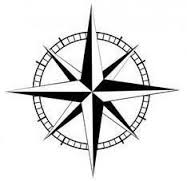 The Dixon Middle School Band strives for musical excellence through a rigorous curriculum that incorporates classroom instruction, musical performance and technology to prepare students with 21st century skills.  This is a brief overview of the band curriculum and expectations.  Please check out our website for more information and resources. www.dixonmiddleschoolband.weebly.comStudents will be expected to use the band website, Edmodo, and Remind for communication and assignments.  More information is given in the handbook and opening letter on the band website (see above).  Remind sign up: text @dmsband7 to (910) 208-9201Students will also be using 1:1 laptops in class and at home for SmartMusic, MusicTheory.net, Edmodo and other web based learning.Fees:  $10 -The money goes to DMS and will be collected by Mrs. Matthews.  Checks can be made out to DMS.  This money is used for instrument repair, music, etc.  Failure to pay fees will result in students not being able to participate in extra curricular activities such as sports and clubs.
Classroom Rules:Be respectful of classmates and teacher.Stay in seat unless instructed.No talking out of turn.No food, drink, gum, candy, etc.Immediately after class starts, students will be seated with all equipment out (notebook, music stands, music, instrument, etc.)Put away all equipment at end of class.All materials/equipment are to be treated with the utmost respect.Pick up any trash in your area.Any other Onslow Co. or DMS rules are in effect in class.Cheating of any kind will not be tolerated.  When an absence occurs, you will have three days to complete any missed work or assignments (See DMS handbook).Consequences follow PBIS guidelinesBathroom Privileges:Students may go to the bathroom when needed.  However, if the privilege is abused or if it becomes an everyday occurrence, students will be limited on the use of the bathroom.Dress code for all concerts will be:7th and 8th grade: Black button down, long sleeve collared shirt                            Black dress pants, black dress shoes and socks                            Blue Tie – to be purchased from the school $5
GRADESEnsemble grade = 50%	ML 2 = Interpret the sound and symbols of music	ML 3 = Create music using a variety of sound and notational sources	MR 1 = Understand the interacting elements to respond to music and music performances. 	ML 1 = Apply the elements of music and musical technique in order to sing and play music with accuracy and expression.Performance grade = 20%	ML 1 = Apply the elements of music and musical technique in order to sing and play music with accuracy and expression.	MR 1 = Understand the interacting elements to respond to music and music performances. Tests = 20% Can be taken from any of the Standard’s objectivesContextual Relevancy Grade (CRG) = 10%  (Projects, notebooks, vocabulary, homework, practice cards)	CR 1 = Understand global, interdisciplinary, and 21st century connections with music. 